SJ- 4.DZlož slová zo slabík a slová napíš:vec   by  no  li   žra - ____________________	na   li   by - _________________________stvo   lin   by   kár  - ____________________	tok   ná   by - _______________________tro   bys   ký   zra - _____________________	bys   ka   trin - ______________________Do slov v zátvorkách doplň i/í, y/ý a napíš ich do viet.(b__cykel, dob__li, b__dlisko, b__vať, b__cie, ob__lia, b__čom, b__strý, náb__tok)Môj brat hrá na _________nástroje. Cez prázdniny budem ________________ u dedka na dedine. Teta Vierka si kúpila do spálne nový __________________ .  U babičky mám nový horský __________________. Zbojníci ______________hrad. Mesto Žilina je moje __________________. Na poli bude dnes zber _____________. Bystrík poháňal koňa ___________. Bol to _______________ chlapec z vedľajšej dediny.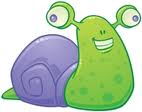 Vymaľuj správne napísané slová. Doplň i/í, y/ý.B__stík, b__linkový čaj, bab__čka, b__ť šoférom, dob__jať baterku, ob__čajne, b__vol, veľká násob__lka, b__strý potôčik, osob__tná zab__jačka, mesto Banská B__strica, slab__ky, handrová báb__ka, keb__, b__ť sa so spolužiakom, dob__vať zlato, príb__tky, moderné b__tovky, jednoslab__čné slová, ob__lné polia, prib__ť klinec, 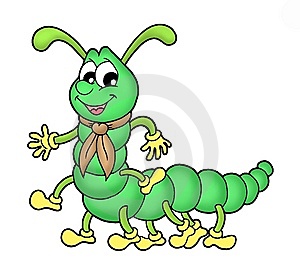 ob__čajný príbeh, b__vať sám doma, b__ť baletkou, drevený gomb__k, Vymysli vety na slová obydlie, obilie. običajdobytokbiľkahnedá kobylaliečivé bilinkyobyvateľ bytovkybystrosť dedkabizóntučný býčekkrupobitiemalá násobylkasivá holubičkarozbitý hrnčekrobiť radosťblahobitabyneobičajnedrevené obydliebilinkárkadobitok